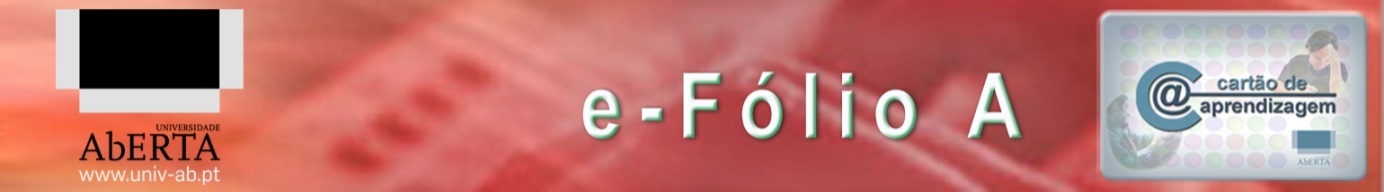 História do Cinema Português (código 51017)2012-2013Aluno: 	António José Estêvão CabritaNº 1002404			Turma 01					Abril 2013A Canção de Lisboa surge com a vontade de introduzir de forma permanente o cinema sonoro em Portugal, na esteira e sob as promessas de êxito que a Severa (1931) de António Leitão proporcionou, ainda que para isso a fórmula estética não se alterasse significativamente, perante aquele que foi o primeiro filme sonoro português, e se adequasse aos valores e ideologias que no momento acaloravam o regime.O momento em que surge a vontade, tornada necessidade, de montar um estúdio capaz de produzir e realizar filmes sonoros em Portugal é um momento que marca toda a nossa História e não apenas a do cinema. O início das filmagens, em Junho de 1933, com os estúdios da Tobis Portuguesa ainda não terminados, surge no momento em que o Estado Novo funda as suas raízes com a aprovação de uma nova Constituição que na opinião de muitos tardava, constituindo-se a sua ausência um entrave para o desenvolvimento do país, a braços com uma crise económica que se arrastava há mais de quarenta anos e com sucessivas crises políticas e militares desde então.Impunham-se assim novas medidas que invertessem o rumo do País. Esse rumo passava por uma ideologia e vontade férrea que poder-se-iam resumir no lema Deus, Pátria, Família e Trabalho. Podemos utilizar o título do romance de Domingos Amaral Enquanto Salazar dormia para mostrar que pouco escapava à sua vigilância e onde o Cinema não era excepção. Para tal, surgiu também nesse ano de 1933 o Secretariado da Propaganda Nacional (SPN) futuro Secretariado Nacional de Informação (SNI), com António Ferro à sua frente, também ele do Conselho de Produção da Tobis Portuguesa.O Filme A Canção de Lisboa, uma comédia portuguesa com actores de cartaz, do Teatro e da Revista que contribuem em grande medida para o seu sucesso, ilustra a sociedade alfacinha, não revelando porém, nem os afortunados nem os desafortunados, a não ser para apontar ao mau carácter de quem não trabalha e não se esforça, recompensando os demais, como se vê com a aprovação no exame de medicina. Determinam-se valores morais com o apontar do dedo de várias personagens, de gente comum, na cena do “despejo”, onde Vasco é publicamente acicatado e humilhado por não pagar a renda. O preceito ético e os esquemazinhos também não são esquecidos com o «ou comem todos ou há moralidade», quando o sapateiro, senhorio do Vasco, tenta infiltrar-se no esquema usurpatório para com as tias ricas deste. É ainda revelador o sentido de ordem e disciplina com que as personagens se pautam, na sequência do «carnaval» originado pelo despejo, onde o polícia dá voz de detenção a todos que ordeiramente se dirigem, sem mais, para a esquadra. Também o temperamento das personagens que entre namorados e marialvas que tanto iniciam uma briga de virilidades, como infantil e fraternalmente termina para observar os balões de S. João.O enredo, as personagens, os actores, a língua, o som, a música e a cumplicidade do público são causa para o grande sucesso do filme. Não obstante, encontramos situações que transportam o espectador para um outro lugar ilusório. A letra da Canção de Lisboa conta-nos uma Lisboa idílica, banhada pela luz, pela cor e pelo Tejo, com lindas raparigas que cantam e os pardais acompanham. A canção Sonhar castelos no ar, interpretada por Beatriz Costa no papel de Alice no quarto das costureiras, qual noiva arrependida, saudosa e sonhadora, aponta para o mesmo onirismo. Ambas as situações recordam-nos a promessa do V Império do Padre António Vieira, reinterpretado por Pessoa em a Mensagem, premiada pelo SPN no ano seguinte, mostram a saudade de um passado com futuro que é, afinal, o sonho das personagens - e do público. Sonhos concretizados, menos messiânicos que o prometido mas, igualmente providenciais, na partilha da fortuna das tias e do casamento consumado.BibliografiaALVES, Costa - BREVE HISTÓRIA DO CINEMA PORTUGUÊS (1896-1962). Lisboa: Bertrand, 1978.AMARAL, Domingos - Enquanto Salazar dormia. Lisboa: Casa das Letras, 2006.MENEZES, Filipe Ribeiro de - SALAZAR. 2. Lisboa: D. Quixote, 2010.RIBEIRO, M. Félix - Filmes, figuras e factos da História do Cinema Português 1896-1919. Lisboa: Cinemateca Portuguesa, 1983RODRIGUES, Jorge Nascimento - Portugal na Bancarrota: Cinco Séculos de História da Dívida Soberana Portuguesa. Lisboa: Centro Atlântico, 2012TORGAL, Luís Reis (coord.) - O Cinema sob o olhar de Salazar. Lisboa: Círculo de Leitores, 2011.FilmografiaA Canção de Lisboa (1933). [DVD]. Cottinelli Telmo (realiz.); TOBIS PORTUGUESA (prod.). Lisboa: Madragoa Filmes, 2001.WebgrafiaAmor de Perdição. O Cinema no Estado Novo [em linha] . 2003-09-20. Disponível em http://www.amordeperdicao.pt/especiais_agrup_solo.asp?artigoid=34. (acedido em 2013-04-10).Cinema2000. Salazar vai ao Cinema [em linha]. Disponível em http://www.imdb.com/company/co0007582/?ref_=fn_al_co_1. (acedido em 2013-04-10).IMDb - Secretariado da Propaganda Nacional (SPN) [pt] [em linha]. Disponível em http://www.imdb.com/company/co0007582/?ref_=fn_al_co_1. (acedido em 2013-04-11).IMDb - Secretariado Nacional da Informação (SNI) [pt] [em linha]. Disponível em http://www.imdb.com/company/co0042862/. (acedido em 2013-04-11).Infopédia – Mensagem [em linha]. Disponível em http://www.infopedia.pt/$mensagem. (acedido em 2013-04-10)O Caminheiro de Sintra - O secreto palácio de Sintra: Sintra na Canção de Lisboa – 1933 [em linha]. 2012-01-08. Disponível em http://palacio-de-sintra.blogspot.pt/2012/01/sintra-em-cancao-de-lisboa-em-1933.html. (acedido em 2013-04-10).Item Notas Área NotaPercentagemA suas opiniões E-fólio A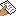 Avaliação electrónica3,5087,50 %Trabalho muito bom, revelando conhecimento do assunto, precisão, capacidade de síntese e de explanação com palavras próprias.
MRE-fólio BAvaliação electrónica--E-fólios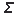 Avaliação electrónica3,5043,75 %P-fólioAvaliação Contínua--Pontos acumuladosAvaliação Contínua3,5017,50 %Nota final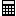 História do Cinema Português 2012 01Rep0,00 %